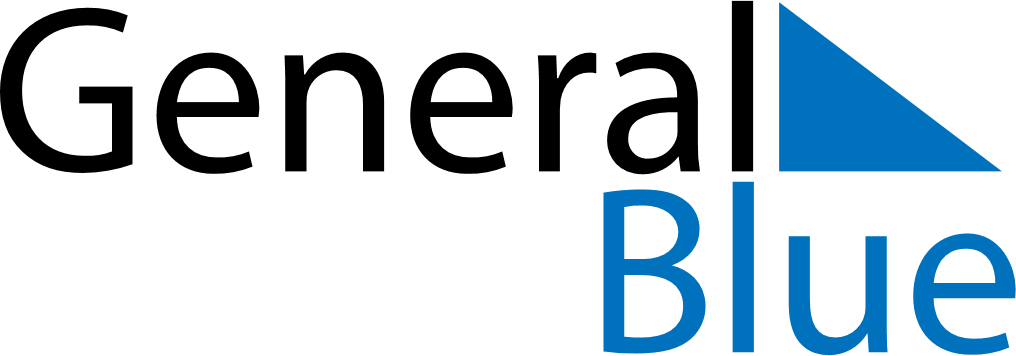 August 2026August 2026August 2026TurkeyTurkeyMONTUEWEDTHUFRISATSUN123456789101112131415161718192021222324252627282930Victory Day31